HANDYPERSON SCHEME WORK ORDER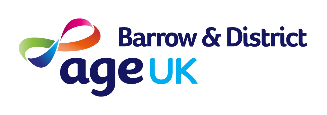 HANDYPERSON SCHEME WORK ORDERHANDYPERSON SCHEME WORK ORDERHANDYPERSON SCHEME WORK ORDERHANDYPERSON SCHEME WORK ORDERHANDYPERSON SCHEME WORK ORDERHANDYPERSON SCHEME WORK ORDERHANDYPERSON SCHEME WORK ORDERHANDYPERSON SCHEME WORK ORDERHANDYPERSON SCHEME WORK ORDERHANDYPERSON SCHEME WORK ORDERAge UK Barrow and District, Lakeland House, Abbey Road, Barrow in Furness, Cumbria, LA14 1XL01229 831425 www.ageuk.org.uk/barrow Age UK Barrow and District, Lakeland House, Abbey Road, Barrow in Furness, Cumbria, LA14 1XL01229 831425 www.ageuk.org.uk/barrow Age UK Barrow and District, Lakeland House, Abbey Road, Barrow in Furness, Cumbria, LA14 1XL01229 831425 www.ageuk.org.uk/barrow Age UK Barrow and District, Lakeland House, Abbey Road, Barrow in Furness, Cumbria, LA14 1XL01229 831425 www.ageuk.org.uk/barrow Age UK Barrow and District, Lakeland House, Abbey Road, Barrow in Furness, Cumbria, LA14 1XL01229 831425 www.ageuk.org.uk/barrow Age UK Barrow and District, Lakeland House, Abbey Road, Barrow in Furness, Cumbria, LA14 1XL01229 831425 www.ageuk.org.uk/barrow Age UK Barrow and District, Lakeland House, Abbey Road, Barrow in Furness, Cumbria, LA14 1XL01229 831425 www.ageuk.org.uk/barrow Age UK Barrow and District, Lakeland House, Abbey Road, Barrow in Furness, Cumbria, LA14 1XL01229 831425 www.ageuk.org.uk/barrow Age UK Barrow and District, Lakeland House, Abbey Road, Barrow in Furness, Cumbria, LA14 1XL01229 831425 www.ageuk.org.uk/barrow Age UK Barrow and District, Lakeland House, Abbey Road, Barrow in Furness, Cumbria, LA14 1XL01229 831425 www.ageuk.org.uk/barrow Age UK Barrow and District, Lakeland House, Abbey Road, Barrow in Furness, Cumbria, LA14 1XL01229 831425 www.ageuk.org.uk/barrow WORK ORDERWORK ORDERWORK ORDERWORK ORDERWORK ORDERWORK ORDERWORK ORDERWORK ORDERWORK ORDERWORK ORDERWORK ORDERDATEORDER NOORDER NOORDER NONAMEREFERRAL TAKEN BYREFERRAL TAKEN BYREFERRAL TAKEN BYADDRESSEXPECTED START DATEEXPECTED START DATEEXPECTED START DATETEL NUMBEREXPECTED END DATEEXPECTED END DATEEXPECTED END DATEITEMS REQUIRED:ITEMS REQUIRED:ITEMS REQUIRED:ITEMS REQUIRED:WORK DESCRIPTION:WORK DESCRIPTION:WORK DESCRIPTION:WORK DESCRIPTION:ADDITIONAL COMMENTS:ADDITIONAL COMMENTS:ADDITIONAL COMMENTS:ADDITIONAL COMMENTS:LABOUR DESCRIPTIONLABOUR DESCRIPTIONLABOUR DESCRIPTIONLABOUR DESCRIPTIONLABOUR DESCRIPTIONHOURSHOURSHOURSRATERATEAMOUNTHourly labour chargeHourly labour chargeHourly labour chargeHourly labour chargeHourly labour charge£24.00 INC VAT£24.00 INC VAT£LABOUR TOTAL: LABOUR TOTAL: LABOUR TOTAL: LABOUR TOTAL: LABOUR TOTAL: LABOUR TOTAL: LABOUR TOTAL: LABOUR TOTAL: LABOUR TOTAL: LABOUR TOTAL: £MATERIALS DESCRIPTION:MATERIALS DESCRIPTION:MATERIALS DESCRIPTION:MATERIALS DESCRIPTION:MATERIALS DESCRIPTION:QUANTITYQUANTITYQUANTITYPRICE PER UNITPRICE PER UNITAMOUNTGardeningGardeningGardeningGardeningGardening£24 ph INC VAT£24 ph INC VAT£Key safe (MasterLock)Key safe (MasterLock)Key safe (MasterLock)Key safe (MasterLock)Key safe (MasterLock)£50.00 INC VAT£50.00 INC VAT£Key Safe (Supra 500)Key Safe (Supra 500)Key Safe (Supra 500)Key Safe (Supra 500)Key Safe (Supra 500)£90.00 INC VAT£90.00 INC VAT£Grab Rail (incl Labour + 1 grab rail)Grab Rail (incl Labour + 1 grab rail)Grab Rail (incl Labour + 1 grab rail)Grab Rail (incl Labour + 1 grab rail)Grab Rail (incl Labour + 1 grab rail)£30.00 INC VAT£30.00 INC VAT£Additional grab railAdditional grab railAdditional grab railAdditional grab railAdditional grab rail£10 each INC VAT£10 each INC VAT£BannisterBannisterBannisterBannisterBannister£90.00 INC VAT£90.00 INC VAT£MATERIALS TOTAL:MATERIALS TOTAL:MATERIALS TOTAL:MATERIALS TOTAL:MATERIALS TOTAL:MATERIALS TOTAL:MATERIALS TOTAL:MATERIALS TOTAL:MATERIALS TOTAL:MATERIALS TOTAL:£The prices for the above items are quoted for supply and fitting, other jobs are charged on hourly basisThe prices for the above items are quoted for supply and fitting, other jobs are charged on hourly basisThe prices for the above items are quoted for supply and fitting, other jobs are charged on hourly basisThe prices for the above items are quoted for supply and fitting, other jobs are charged on hourly basisThe prices for the above items are quoted for supply and fitting, other jobs are charged on hourly basisThe prices for the above items are quoted for supply and fitting, other jobs are charged on hourly basisThe prices for the above items are quoted for supply and fitting, other jobs are charged on hourly basisThe prices for the above items are quoted for supply and fitting, other jobs are charged on hourly basisThe prices for the above items are quoted for supply and fitting, other jobs are charged on hourly basisThe prices for the above items are quoted for supply and fitting, other jobs are charged on hourly basisThe prices for the above items are quoted for supply and fitting, other jobs are charged on hourly basisWORK COMPLETED BY:WORK COMPLETED BY:WORK COMPLETED BY:SUBTOTAL:SUBTOTAL:CLIENT SIGNATURE:CLIENT SIGNATURE:CLIENT SIGNATURE:TOTAL: TOTAL: METHOD OF PAYMENT:METHOD OF PAYMENT:METHOD OF PAYMENT:DATE:DATE:FOR OFFICE USE ONLY:FOR OFFICE USE ONLY:FOR OFFICE USE ONLY:FOR OFFICE USE ONLY:FOR OFFICE USE ONLY:FOR OFFICE USE ONLY:FOR OFFICE USE ONLY:FOR OFFICE USE ONLY:FOR OFFICE USE ONLY:FOR OFFICE USE ONLY:FOR OFFICE USE ONLY:DATE ENTERED ON CHARITY LOG:DATE ENTERED ON CHARITY LOG:ENTERED BY:ENTERED BY: